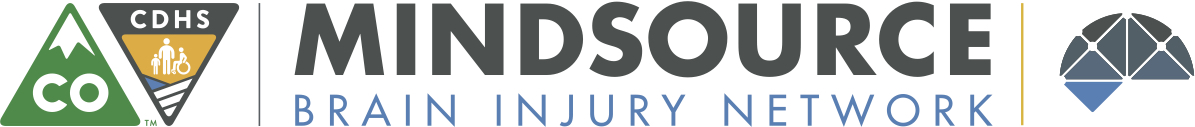 Colorado Traumatic Brain Injury Trust Fund Board AgendaApril 20, 20188:30 a.m. - 11:30 p.m.Berkana Rehabilitation Institute2001 S Shields St, Fort Collins, CO 80526Breakfast (8:30 a.m. – 9:00a.m.)Welcome, Introductions & Announcements –Chair, Catie Johnston-Brooks (9:00 a.m. – 9:10 a.m.)Invitation for public comments (9:10 – 9:20)Work Group Reports – (9:20 a.m. – 10:10 a.m.)Research and Program Evaluation (Catie)Revenue (Wendy)Vision and Outreach (Brittany)Break (10:10 a.m – 10:20 a.m.)Welcome and Introductions – Berkana (10:30 a.m. - 10:35 a.m.)Overview of MINDSOURCE – BIAC (10:35 a.m. - 10:45 a.m.)Introductions of Attendees – Catie Johnston-Brooks (10:45 a.m. - 10:50 a.m.)Presenters (10:50 a.m.-11:20 a.m.)Client Story (11:20 a.m.-11:30 a.m.)To Join Remotely: meet.google.com/rnv-zcde-tto